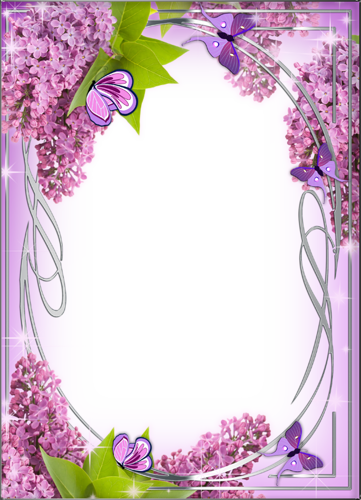      МБУ «Комплексный центр                     социального обслуживания населениягорода Валуйки и Валуйского района»поздравляет именинников,                получающих социальные услуги на дому,с Юбилейной датойсо дня  рождения!С чудесной датой! С Юбилеем!Пусть станет от душевных слов,От поздравлений и цветовНа сердце радостней, светлее…От всей души желаем в ЮбилейЗдоровья, вдохновенья, оптимизма,Любви родных, внимания друзей, Счастливой, интересной, яркой жизни!Поздравляем в июнес  Юбилейной датой                              со дня  рождения!С 80-летием:Степанову Анну Никитичну (03.06.1938 г.)С 75- летием:          Харченко Людмилу Петровну (17.06.1943 г.)С 70- летием:     Емельянову Антонину Николаевнуу (15.06.1948 г.)      Куршакову Екатерину Мефодьевну  (16.06.1948 г.)